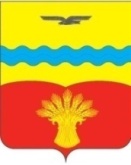 АДМИНИСТРАЦИЯ  МУНИЦИПАЛЬНОГО  ОБРАЗОВАНИЯ КИНЗЕЛЬСКИЙ СЕЛЬСОВЕТ  КрасногвардейскОГО районА  оренбургской ОБЛАСТИП О С Т А Н О В Л Е Н И Ес. Кинзелька16.05.2022                                                                                                                        № 52-пО проведении публичных слушаний по рассмотрению документации по планировке территории для строительства объекта АО «Оренбургнефть»  8371П «»на территории муниципального образования Кинзельский сельсовет Красногвардейского района Оренбургской областиВ соответствии с пунктом 20 статьи  45, статьей 46 Градостроительного кодекса Российской Федерации и со статьей 28 Федерального закона от 06 октября 2003 года   № 131-ФЗ «Об общих принципах организации местного самоуправления в Российской Федерации», постановлением администрации муниципального образования Кинзельский сельсовет Красногвардейского  района Оренбургской области от 28.03.2022  года № 34-п «О  подготовке документации по планировке территории для строительства объекта АО «Оренбургнефть»: 8371П «» на территории муниципального образования Кинзельский сельсовет Красногвардейского района Оренбургской области, в соответствии с обращением ООО «СамараНИПИнефть» № ИСХ-98-06846-22 от 21.04.2022 года, в целях устойчивого развития территории, выделения элементов планировочной структуры (кварталов, микрорайонов, иных элементов), установления границ земельных участков, на которых расположены объекты капитального строительства:1. Провести публичные слушания в порядке, определенном Положением о публичных слушаниях в муниципальном образовании Кинзельский сельсовет, утвержденным решением Совета депутатов муниципального образования Кинзельский сельсовет от 27.11.2020 года № 3/10,  по рассмотрению документации по планировке территории для строительства объекта АО «Оренбургнефть»:  8371П «»21 июня 2022 года в 11-00 часов местного времени в помещении администрации сельсовета по адресу: с. Кинзелька, ул. Школьная , 7а.Проект планировки территории и проект межевания территории разработан ООО «СамараНИПИнефть».2. Предложить жителям сельсовета, депутатам Совета депутатов сельсовета, общественным объединениям, действующим на территории сельсовета, а также руководителям организаций, индивидуальным предпринимателям, действующим на территории муниципального образования Кинзельский сельсовет в сфере, соответствующей теме слушаний принять участие в публичных слушаниях.3. Обеспечить своевременное обнародование  документации по планировке территории для строительства объекта   АО «Оренбургнефть»:  8371П «» на территории муниципального образования Кинзельский сельсовет Красногвардейского района Оренбургской области4.  Установить, что постановление вступает в силу после обнародования.5. Контроль за исполнением постановления оставляю за собой.Глава сельсовета                                                                                                  Г.Н. РаботяговРазослано: в дело, АО «Оренбургнефть», ООО «СамараНИПИнефть», для обнародования, отделу архитектуры и градостроительства, прокурору района.